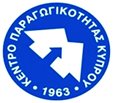 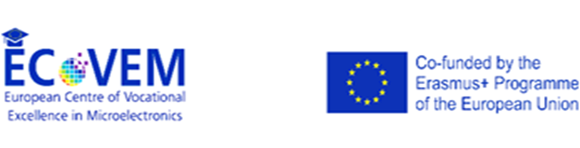    ΚΕΝΤΡΟ ΠΑΡΑΓΩΓΙΚΟΤΗΤΑΣ                                         ΚΥΠΡΟΥΑίτηση Συμμετοχής« Εκπαίδευση και Πιστοποίηση στην Εγκατάσταση Φωτοβολταϊκών Συστημάτων»(Αρ. προγράμματος  NS/ΦΒ/23/1 ).Προσωπικά στοιχεία συμμετέχοντα:Στοιχεία Εργοδότη (όπου εφαρμόζεται):ΣΥΓΚΑΤΑΘΕΣΗ ΓΙΑ ΕΠΕΞΕΡΓΑΣΙΑ ΠΡΟΣΩΠΙΚΏΝ ΔΕΔΟΜΕΝΩΝΟι πιο κάτω υπογράφοντες / υπογράφουσες  δηλώνουμε υπεύθυνα ότι συγκατατιθέμεθα όπως, τα δεδομένα προσωπικού χαρακτήρα που μας αφορούν και δηλώνονται από εμάς, τηρούνται σε αρχείο και δύναται να τυγχάνουν αντικείμενο νόμιμης επεξεργασίας από το Κέντρο Παραγωγικότητας (ΚΕΠΑ), κατά την έννοια του Κανονισμού (ΕΕ) 2016/679 του Ευρωπαϊκού Κοινοβουλίου και του Συμβουλίου. Η διαχείριση και επεξεργασία των προσωπικών μας δεδομένων θα γίνεται με ασφάλεια και εχεμύθεια και θα υπόκειται στις διατάξεις του προαναφερόμενου Κανονισμού. Συγκατατιθέμεθα επίσης όπως το ΚΕΠΑ, μας αποστέλλει ηλεκτρονικά ενημερωτικό υλικό. Διατηρούμε το δικαίωμα ενημέρωσης, πρόσβασης, διόρθωσης και διαγραφής των δεδομένων προσωπικού χαρακτήρα που μας αφορούν, για τα οποία μπορούμε να απευθυνθούμε στον Υπεύθυνο Προστασίας Δεδομένων Προσωπικού Χαρακτήρα, στο ΚΕΠΑ.Ημερομηνίες Διεξαγωγής:7/02/2023  –  28/03/2023Τόπος Διεξαγωγής:Εργαστήρια Κέντρου  Παραγωγικότητας Κύπρου (Λεωφόρος Κ. Καβάφη 20 , Αγλαντζιά), Λευκωσία.Υπεύθυνος Προγράμματος:Αντρέας ΠολυδώρουΤηλ.:22697231, Φαξ: 22375450, Email: apolydorou@kepa.mlsi.gov.cyΔικαίωμα Συμμετοχής:Το πρόγραμμα προσφέρεται δωρεάνΟνοματεπώνυμοΑριθμός ΤαυτότηταςΘέση ΕργασίαςΠροσωπικό Ηλεκτρονικό ΤαχυδρομείοΌνομα Επιχείρησης:Όνομα Επιχείρησης:Όνομα Επιχείρησης:Όνομα Επιχείρησης:Όνομα Επιχείρησης:ΔιεύθυνσηΟδός και Αριθμός:Οδός και Αριθμός:Οδός και Αριθμός:Οδός και Αριθμός:ΔιεύθυνσηΔήμος/Κοινότητα:Δήμος/Κοινότητα:Ταχ. Κώδικας:Επαρχία:Κυριότερη δραστηριότητα επιχείρησης:Κυριότερη δραστηριότητα επιχείρησης:Κυριότερη δραστηριότητα επιχείρησης:Κυριότερη δραστηριότητα επιχείρησης:Κυριότερη δραστηριότητα επιχείρησης:Τηλέφωνο:Τηλέφωνο:Φαξ:Φαξ:Φαξ:Εmail:Εmail:Εmail:Εmail:Εmail:Ημερομηνία:Ημερομηνία:Ημερομηνία:Ημερομηνία:Ημερομηνία:Α.Α.ΟνοματεπώνυμοΥπογραφή12345